В целях сохранения жизни несовершеннолетних детей, на территории Российской Федерации вводится положение, запрещающее детям находиться без присмотра взрослых в общественных местах в ночное время суток. Кроме того, составляется список мест, куда нельзя входить несовершеннолетним в любое время суток. Закон «О гарантиях прав ребёнка в Ярославской области» вступил в силу 1-го января 2010 года. Прописанные в данном законе Ярославской области временные ограничения касаются детей до 16 лет. Остальные ограничения предусмотрены для несовершеннолетних (до 18 лет) детей. Большую часть года это ограничение будет действовать с 22:00 до 6:00. Летом, то есть с 1-го июня до 31-го августа, – с 23:00 до 6:00. Сопровождающими могут быть родители (или опекуны) и лица, организовавшие массовое мероприятие. Также сопровождающим ребёнка может быть любой человек, имеющий нотариально заверенную доверенность на представительство интересов ребёнка.До 18 лет запрещено находиться после 22:00 (летом 23:00) в следующих общественных местах:места массового пребывания и отдыха граждан (улицы, площади, скверы, парки, стадионы, дворы, детские площадки, спортивные площадки, пляжи);места общего пользования многоквартирных домов (лифты, подъезды, лестничные площадки, другие) и придомовые территории;городской и пригородный транспорт общего пользования, территории и помещения вокзалов, железнодорожных и автобусных станций, речных портов, аэропортов;лесопарковые зоны;кладбища;территории и помещения аптек, коммерческих объектов, предназначенных для реализации услуг в сфере торговли и общественного питания, развлечений, досуга, обеспечения доступа к сети «Интернет».Если сотрудники полиции обнаруживают ночью в общественном месте ребёнка до 16 лет, будут предприняты меры по установлению его личности. Затем сотрудники свяжутся с родителями или законными представителями и передадут ребёнка им. Если связаться с родителями невозможно или если они не могут немедленно забрать ребёнка (и при этом не представляется возможности лично доставить ребёнка домой), его отправляют в органы внутренних дел. Родители имеют в распоряжении 3 часа, чтобы забрать оттуда ребёнка. По прошествии 3-х часов дети направляются в социально-реабилитационные центры для несовершеннолетних.Несовершеннолетним детям рекомендуется носить с собой ксерокопии паспортов, чтобы иметь возможность на месте доказать свой возраст. Законом предусмотрены следующие размеры штрафов:1.За допущение нахождения ночью в общественных местах детей до 16 лет:граждане – предупреждение или штраф от 100 до 300 руб. (повторно – от 1000 до 3000 руб.),должностные лица – штраф от 500 до 5000 руб. (повторно – от 5000 до 20000 руб.),юридические лица – штраф от 5000 до 20000 руб. (повторно – от 20000 до 50000 руб.);2.За допущение нахождения несовершеннолетних в местах, нахождение в которых может причинить вред здоровью или развитию детей:граждане – предупреждение или штраф от 100 до 500 руб. (повторно – от 1000 до 3000 руб.),должностные лица – от 500 до 5000 руб. (повторно – от 5000 до 20000 руб.),юридические лица – от 5000 до 20000 руб. (повторно – от 20000 до 50000 руб.);3.За неисполнение обязанностей информировать о мерах защиты детей от негативно влияющих факторов:должностные лица – от 500 до 2000 руб.,юридические лица – от 2000 до 5000 руб.Зачем нужен "Детский комендантский час?Он нужен, в первую очередь, для их безопасности, чтобы оградить их от причинения любого вреда: физического, интеллектуального, психического, духовного и нравственного. Не нарушают ли такие ограничения права ребенка?Нет. В конституции России (статья 27) сказано, что каждый имеет право на свободу передвижения. Однако Конституция предусматривает ограничения некоторых групп граждан – в том числе для защиты нравственности, здоровья, обеспечения безопасности граждан и только на основании Федерального закона (ст. 55) Что считается ночным временем?В Ярославской области  это ограничение будет действовать с 22:00 до 6:00 (с сентября по май) и с 23:00 до 6:00 (с июня по август).Где нельзя находиться ребенку в ночное время суток без сопровождения взрослых?На улицах, стадионах, в парках, скверах, в общественном транспорте, интернет-клубах, а также в магазинах, кафе (ресторанах, ночных клубах и пр.), где предусмотрена продажа алкогольных напитков. Где нельзя находиться ребенку даже в дневное время и со взрослыми?Не допускается нахождение детей, не достигших возраста 18 лет, в местах торговли товарами сексуального характера, в пивных ресторанах, винных барах, пивных барах, рюмочных и других местах, которые предназначены для реализации только алкогольной продукции и в иных местах, нахождение в которых может причинить вред здоровью детей и их физическому, интеллектуальному, психическому, духовному и нравственному развитию. За дополнительной консультацией обращаться по адресу:г. Ярославль, ул. Гагарина, дом 32а.телефон: 38-90-34Отделение психолого – педагогической помощи семье и детямПамятка для детей и родителей «Комендантский час»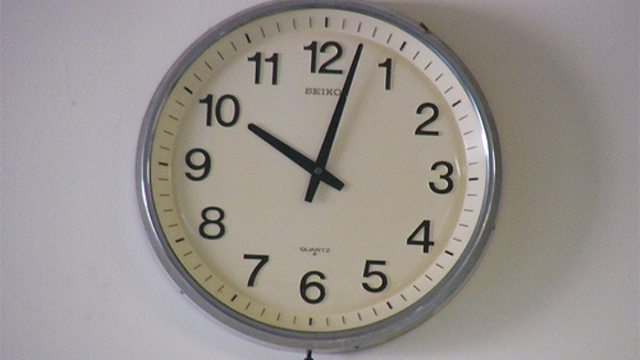 2018